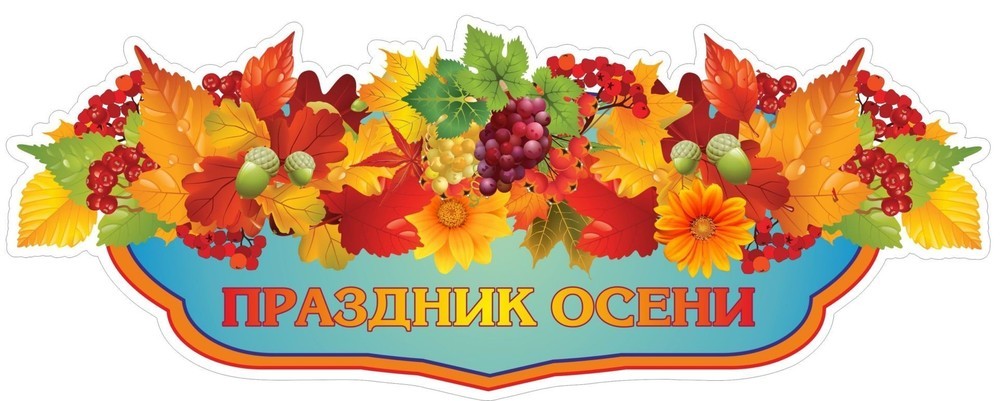 ЗНАМЕНАТЕЛЬНЫЕ ДАТЫ В СЕНТЯБРЕ2020 год     Знаменательные даты на сентябрь 1 сентября - День знаний в России (Учрежден указом Президиума Верховного Совета СССР № 373- 11 от 15.06.1984) - 165 лет со дня рождения русского поэта, переводчика Иннокентия Фёдоровича Анненского (1855–1909) - 115 лет со дня рождения советского библиографа, краеведа Галины Александровны Озеровой (1905–1990) - 145 лет со дня рождения американского писателя Эдгара Райса Берроуза (1875–1950) - 80 лет со времени открытия Коми республиканской филармонии (1940) 2 сентября - День воинской славы России. День окончания Второй мировой войны (Учрежден федеральным законом N 170-ФЗ от 23.07.2010. Приурочен к подписанию акта о капитуляции Японии 02.09.1945) - День российской гвардии (Учрежден указом Президента РФ № 2032 от 22.12.2000) - 85 лет со дня рождения советского и российского актера театра и кино Валентина Иосифовича Гафта (род. в 1935 г.) 3 сентября - День солидарности в борьбе с терроризмом (Учрежден федеральным законом № 98-ФЗ от 21.07.2005. Связан с террористическим актом в Беслане 01-03.09.2004) - День памяти Ивана Сергеевича Тургенева (1818–1883). 137-ая годовщина со дня смерти русского писателя - 90 лет со дня рождения советского и российского библиотековеда Владимира Семеновича Крейденко (род. в 1930 г.) 4 сентября - День специалиста по ядерному обеспечению (Учрежден указом Президента РФ № 549 от 31.05.2006. Приурочен к созданию 04.09.1947 Специального отдела при Генштабе ВС СССР для руководства проведением испытаний ядерного оружия) - 140 лет со дня рождения советского художника Евгения Евгеньевича Лансере (1875– 1946) 5 сентября - 330 лет со дня рождения первого русского профессионального библиотекаря Иоганна Даниила Шумахера (1690–1761) - 285 лет со дня рождения русского врача-энциклопедиста Семена Герасимовича Зыбелина (1735–1802) - 100 лет со дня рождения советского химика Олега Александровича Реутова (1920–1998) - 115 лет со дня рождения британского писателя, философа Артура Кёстлера (1905–1983) 6 сентября - День работников нефтяной и газовой промышленности (первое воскресенье сентября) (Учрежден Президиумом Верховного Совета СССР 28.08.1965) - 230 лет со дня рождения русского генерал-лейтенанта, военного историка Александра Ивановича Михайловского-Данилевского (1790–1848) 7 сентября - 150 лет со дня рождения русского писателя, переводчика Александра Ивановича Куприна (1870–1938) - 190 лет со дня рождения русского библиографа, историка Михаила Петровича Полуденского (1830–1868) - 95 лет со дня рождения советского драматурга, писателя, одного из создателей детского юмористического журнала «Ералаш» Александра Григорьевича Хмелика (1925–2001) 8 сентября - Международный день солидарности журналистов (Учрежден Международной организацией журналистов в 1958 г. Приурочен ко дню казни чехословацкого журналиста Ю. Фучика 08.09.1943) - Международный день грамотности (Учрежден ЮНЕСКО в 1966 г. Приурочен ко дню открытия Всемирной конференции министров образования по ликвидации неграмотности в Тегеране 08.09.1965) - День воинской славы России. Бородинское сражение под командованием М. И. Кутузова с французской армией в 1812 г. (Утвержден федеральным законом РФ от 13.03.1995 N 32-ФЗ «О днях воинской славы и памятных датах России») - День финансиста в России (Учрежден указом Президента РФ № 1101 от 19.08.2011. Приурочен к учреждению Александром I Министерства финансов Российской империи 08.09.1802) - 95 лет со дня рождения советского и российского композитора Александра Николаевича Холминова (1925–2015) 9 сентября - Всемирный день красоты (Учрежден Международным комитетом эстетики и косметологии CIDESCO в 1995 г. В России отмечается с 1999 г.) - День тестировщика (Отмечается специалистами, которые занимаются тестированием программного обеспечения с целью обеспечения работы и контроля качества программного продукта или информационной системы) - 100 лет со дня рождения советского драматурга Афанасия Дмитриевича Салынского (1920–1993) - 90 лет со дня рождения советской и российской актрисы театра и кино Надежды Васильевны Румянцевой (1930–2008) 10 сентября - 95 лет со дня рождения советского композитора Бориса Александровича Чайковского (1925–1996) 11 сентября - День воинской славы России. Победа русской эскадры под командованием Ф. Ф. Ушакова над турецкой эскадрой у мыса Тендра в 1790 г. (Учрежден федеральным законом № 32- ФЗ от 13.03.1995 «О днях воинской славы и памятных датах России») - Усекновение главы Иоанна Предтечи (Праздник посвящен памяти святого Иоанна Крестителя) - 130 лет со дня рождения советского дирижера, педагога Александра Васильевича Свешникова (1890–1980) - 120 лет со дня рождения советского авиаконструктора Семена Алексеевича Лавочкина (1900–1960) - 85 лет со дня рождения советского космонавта Германа Степановича Титова (1935–2000) 12 сентября - Всемирный день оказания первой медицинской помощи (вторая суббота сентября) (Инициаторами учреждения этой даты выступили в 2000 г. члены Международного движения Красного Креста и Красного Полумесяца) - День памяти святого благоверного князя Александра Невского (День перенесения мощей в Санкт-Петербург) 13 сентября - Международный день памяти жертв фашизма (второе воскресенье сентября) (В этом месяце началась (с нацистского вторжения в Польшу 01.09.1939) и закончилась (капитуляцией милитаристской Японии 02.09.1945) Вторая мировая война) - День озера Байкал (с 2009 г. отмечается во второе воскресенье сентября) (Учрежден в 1999 г.) - День танкиста (второе воскресенье сентября) (Учрежден указом Президента РФ № 549 от 31.05.2006) - День программиста в России (Учрежден указом Президента РФ № 1034 от 11.09.2009. В високосный год – 12 сентября) - День парикмахера в России (Неофициальный праздник) - 70 лет со дня рождения советского и российского библиотековеда Бориса Федоровича Володина (1950–2005) - 85 лет со дня рождения советского и российского писателя Альберта Анатольевича Лиханова (род. в 1935 г.) 14 сентября - 80 лет со дня рождения советской и российской писательницы Юлии Николаевны Вознесенской (1940–2015) 15 сентября – 15 октября - Международный месячник охраны природы 15 сентября - День рождения международной экологической организации «Greenpeace» (В этот день 1971 г. состоялась первая организованная акция экологов против ядерных испытаний) - 95 лет со дня рождения советского и российского актера Кирилла Юрьевича Лаврова (1925–2007) - 150 лет со дня рождения советского дирижера, композитора Льва Петровича Штейнберга (1870–1945) - 130 лет со дня рождения английской писательницы Агаты Кристи (1890–1976) 16 сентября - Международный день охраны озонового слоя (Учрежден специальной резолюцией Генеральной ассамблеи ООН № A/RES/49/114 от 19.12.1994. Приурочен ко дню подписания Монреальского протокола по веществам, разрушающим озоновый слой 16.09.1987) - 115 лет со дня рождения советского архитектора Виктора Семеновича Андреева (1905– 1988) - 275 лет со дня рождения русского военачальника Михаила Илларионовича ГоленищеваКутузова (1745–1813) - 75 лет со дня рождения советского и российского артиста эстрады, писателя-юмориста и телеведущего Евгения Вагановича Петросяна (род. в 1945 г.) 17 сентября - 180 лет со дня рождения русского писателя Михаила Алексеевича Воронова (1840–1873) 18 сентября - День секретаря в России (третья пятница сентября) (Неофициальный праздник. Учреждён по инициативе группы секретарей из разных городов России при поддержке редакции журнала «Секрет@рь.RU») - 115 лет со дня рождения американской актрисы Греты Гарбо (1905–1990) 19 сентября - День оружейника в России (Учрежден указом Президента РФ № 1578 от 3.12.2011. Приурочен ко дню памяти святого архангела Михаила – покровителя небесного воинства) - День рождения «Смайлика» (19.09.1982 профессор Университета Карнеги-Меллон Скотт Фалман (Scott E. Fahlman) впервые предложил использовать три символа, идущие подряд — двоеточие, дефис и закрывающую скобку, для обозначения «улыбающегося лица» в тексте, который набирается на компьютере) - 255 лет со дня рождения русского химика и минеролога Василия Михайловича Севергина (1765–1826) - 100 лет со дня рождения советского и российского композитора Карена Суреновича Хачатуряна (1920–2011) 20 сентября - День работников леса (третье воскресенье сентября) (Учрежден указом Президиума Верховного Совета СССР №3018-X от 01.10.1980. Приурочен к выходу «Лесного законодательства» 20.09.1977) - 120 лет со дня рождения советского ученого, биолога Николая Владимировича Тимофеева-Ресовского (1900–1981) 21 сентября - Международный день мира (Учрежден резолюцией Генеральной Ассамблеи ООН № A/RES/36/67 от 30.11.1981) - День воинской славы России. День победы русских полков во главе с великим князем Дмитрием Донским над монголо – татарскими войсками в Куликовской битве в 1380 г. (Учрежден федеральным законом № 32-ФЗ от 13.03.1995 «О днях воинской славы и памятных датах России») - Рождество Пресвятой Богородицы - 85 лет со дня рождения советского и российского поэта, переводчика, драматурга Владимира Андреевича Кострова (род. в 1935 г.) - 280 лет со дня рождения русского путешественника, натуралиста Ивана Ивановича Лепёхина (1740–1802) - 260 лет со дня рождения русского поэта, баснописца Ивана Ивановича Дмитриева (1760– 1837) - 100 лет со дня рождения советского и российского художника-иллюстратора, графика Леонида Викторовича Владимирского (1920–2015) 22 сентября - Всемирный день без автомобилей (Символическая акция международного уровня, которая призвана напомнить обществу о вреде чрезмерной автомобилизации для природы и человека, а также показать возможные альтернативы этому транспортному средству. Впервые был проведен в 1973 г. в Швейцарии, когда власти страны в связи с топливным кризисом призвали граждан отказаться от машин на четыре дня) - 120 лет со дня рождения советского языковеда, лексикографа, составителя толкового словаря русского языка Сергея Ивановича Ожегова (1900–1964) - 95 лет со дня рождения советского и российского актера Павла Борисовича Винника (1925–2011) 24 сентября - 75 лет со дня рождения российской поэтессы Ларисы Алексеевны Рубальской (род. в 1945 г.) 25 сентября - 100 лет со дня рождения советского режиссера, актера Сергея Федоровича Бондарчука (1920–1994) - 190 лет со дня рождения русского исторического живописца Константина Дмитриевича Флавицкого (1830–1866) 26 сентября - Европейский день языков (Провозглашён Советом Европы (и поддержан Европейским союзом) во время Европейского года языков 06.12.2001) - 215 лет со дня рождения русского поэта Дмитрия Владимировича Веневитинова (1805– 1827) - 105 лет со дня рождения советского писателя Сергея Сергеевича Смирнова (1915–1976) - 135 лет со дня рождения советского художника Сергея Васильевича Герасимова (1885– 1964) - 85 лет со дня рождения советского и российского художника-иллюстратора Виктора Александровича Чижикова (род. в 1935 г.) 27 сентября - Всемирный день туризма (Учрежден Генеральной ассамблеей Всемирной туристской организации ООН (ЮНВТО) в 1979 г., в России отмечается с 1983 г.) - День машиностроителя (последнее воскресенье сентября) (Учрежден указом Президиума Верховного Совета СССР от 01.10.1980 «О праздничных и памятных днях») - День воспитателя и всех работников дошкольного образования в России (Учреждён по инициативе ряда общероссийских педагогических изданий 27.09.2004. Приурочен к появлению в Санкт-Петербурге первого детского сада 27.09.1863) - Воздвижение Креста Господня (Праздник посвящен двум важным событиям, связанным с Крестом Господним – его обретение и возвращение) - 110 лет со дня рождения советского актера Сергея Владимировича Лукьянова (1910– 1965) 28 сентября - День работника атомной промышленности в России (Учрежден указом Президента РФ № 633 от 03.06.2005. Приурочен к опубликованию распоряжения «Об организации работ по урану» 28.09.1942) - День генерального директора в России (Неофициальный праздник. Инициатором выступила редакция журнала «Генеральный директор») - 120 лет со дня рождения советского и российского художника-карикатуриста Бориса Ефимовича Ефимова (1900–2008) - 105 лет со дня рождения советского театрального режиссера Георгия Александровича Товстоногова (1915–1989) 29 сентября - Всемирный день сердца (Учрежден в 1999 г. по инициативе Всемирной федерации сердца) - День отоларинголога (Профессиональный праздник ЛОР-докторов) - 225 лет со дня рождения русского поэта, декабриста Кондратия Фёдоровича Рылеева (1795–1826) - 200 лет со дня рождения русского историка, археолога Ивана Егоровича Забелина (1820– 1909) 30 сентября - Международный день переводчика (Учрежден Международной федерацией переводчиков в 1991 г. Приурочен ко дню смерти в 419 или 420 году Святого Иеронима – покровителя переводчиков (перевел Библию (Вульгату) на латинский язык - День Интернета в России (Празднование дня Всемирной паутины было инициировано в 1998 г. фирмой IT Infoart Stars, которая разослала фирмам и организациям предложение назначить 30 сентября днем Интернета и провести перепись "населения Рунета") - 145 лет со дня рождения русского и советского писателя Сергея Николаевича СергееваЦенского (1875–1958) - 125 лет со дня рождения советской поэтессы, критика, переводчика Надежды Александровны Павлович (1895–1980) - 125 лет со дня рождения советского военачальника Александра Михайловича Василевского (1895–1977) - 95 лет со дня рождения советской и российской актрисы театра и кино Веры Кузьминичны Васильевой (род. в 1925 г.)Конец формы